HUBUNGAN ANTARA SERTIFIKASI DENGAN KINERJA GURU SEKOLAH DASAR DI KECAMATAN KONDA KABUPATEN KONAWE SELATAN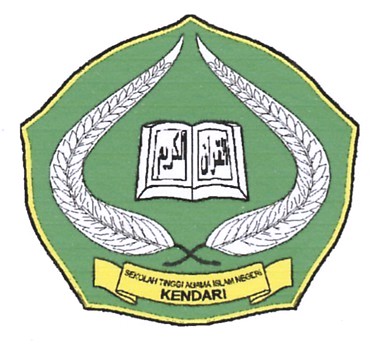 SKRIPSIDiajukan untuk memenuhi syarat-syarat mencapai gelar Sarjana Pendidikan Islam pada program studi Pendidikan Agama IslamOLEHITA ASTATINIM. 08010101002JURUSAN TARBIYAHSEKOLAH TINGGI AGAMA ISLAM NEGERI (STAIN)SULTAN QAIMUDDINKENDARI2012PERNYATAAN KEASLIAN SKRIPSI	Dengan penuh kesadaran penulis yang bertanda tangan di bawah ini menyatakan dengan sesungguhnya, bahwa skripsi ini benar-benar merupakan hasil karya penulis sendiri. Dan jika dikemudian hari terbukti sebagai ciplakan, duplikat dan ditulis oleh orang lain, maka skripsi ini dan gelar yang diperoleh karenanya, batal demi hukum.	     Kendari,   10 Ramadhan 1433 H	                      30 Juli            2012 M	Penyusun      ITA ASTATINIM. 08010101002PENGESAHAN SKRIPSI	Skripsi yang berjudul “Hubungan Antara Sertifikasi Dengan Kinerja Guru Sekolah Dasar di Kecamatan Konda Kabupaten Konawe Selatan ”, yang di ajukan oleh saudari Ita Astati, NIM. 08 01 01 01 002, mahasiswi Program Studi Pendidikan Agama Islam Jurusan Tarbiyah Sekolah Tinggi Agama Islam Negeri  (STAIN) Sultan Qaimuddin Kendari, telah diuji dan dipertahankan dalam sidang munaqasyah yang diselenggarakan pada hari Sabtu, 22 Desember 2012. Dan dinyatakan telah dapat diterima sebagai salah satu syarat untuk memperoleh gelar Sarjana Pendidikan Islam, dengan beberapa perbaikan.	Kendari,   13 Safar         1434 H	                     22 Desember  2012 MDEWAN PENGUJIKetua	:  Drs. Pairin, MA	(……………………..)Sekretaris	:  Aliwar, M. Pd	(……………………..)Anggota	:  Dr. Hj. St. Hasniyati Gani Ali, M, Pd.I	(……………………..)	   Dra. St. Halimang, M. HI	(……………………..)	   Jabal Nur, S, Ag, M. Pd	(……………………..)	Diketahui oleh :	Ketua	STAIN Kendari	Dr. H. Nur Alim, M. Pd						         NIP.196505041991031005KATA PENGANTAR ﻠﺤﻤﺪ ﻠﻟﻪ ﺮﺐ ﺍﻠﻌﺎﻠﻤﻴﻦ ﻭ ﻋﻠﻰ ﺍﺸﺮﻒ ﺍﻻﻨﺑﻴﺎﺀ ﻭﺍﻠﻤﺮﺴﻠﻴﻦﺴﻴﻨﺪﻨﺎ ﻤﺤﻤﺪ ﻭ ﻋﻠﻰ ﺍﻠﻪ ﻭﺍﺼﺤﺑﻪ ﺍﺠﻤﻌﻴﻦ٬ ﺍﻤﺎ ﺑﻌﺪ  	Puji syukur, Al-Hamdulillah penulis panjatkan kehadirat Allah SWT atas karunia ilmu dan pemahaman yang telah dikaruniakan, serta berkat nikmat hidayah dan inayah-Nyalah sehingga penulis dapat menyelesaikan skripsi yang sederhana ini. Kemudian tak lupa penulis ucapkan shalawat serta salam kepada junjungan Nabi besar Muhammad SAW, Nabi yang telah memberikan tuntunan luhur untuk diikuti dan diteladani bagi seluruh umat manusia.Dalam penyusunan dan penulisan skripsi ini, penulis mengalami berbagai hambatan, tantangan dan kesulitan, namun berkat adanya bantuan dan dorongan dari Bapak Drs. Pairin, MA dan Bapak Drs. Masdin, M.Pd, masing-masing pembimbing I dan II, yang telah rela berkorban penuh kesungguhan membimbing penulis dalam penyusunan skripsi ini. Penulis juga tidak lupa mengaturkan ucapan terima kasih dan penghargaan yang setinggi-tingginya terutama kepada :Dr. H. Nur Alim, M.Pd, selaku Ketua STAIN Sultan Qaimuddin Kendari yang telah banyak berkorban membina STAIN ini dengan penuh loyalitas dan keihlasan tinggi.Dra. Hj. Siti Kuraedah, M.Ag, selaku Ketua Jurusan Tarbiyah yang telah banyak memberikan arahan dan petunjuk dalam proses penyelasaian studi.Aliwar, M.Pd, selaku Ketua Program Studi Pendidikan Agama Islam (PAI) yang telah memberikan motivasi dan dorongan dalam proses perkuliahan hingga penyelesaian studi.Dosen, Asisten dosen dan karyawan STAIN Sultan Qaimuddian Kendari yang dengan ikhlas memeberikan pemahaman dan pengetahuanya serta berusaha memberikan pelayanan akademik dengan sebaik-baiknya.Kepala Dinas Pendidikan UPTD Kecamatan Konda dan para jajarannya yang telah bersedia memberikan bantuan moral dan spiritual terhadap kelancaran penyusunan skripsi ini.Bapak dan Ibu serta keluarga tercinta yang telah banyak berkorban mengarahkan penulis demi terciptanya cita-cita luhur.Akhirnya segala koreksi dan petunjuk serta saran menuju kesempurnaan skripsi ini penulis sangat harapkan, semoga kehadiran skripsi ini memberikan manfaat dalam meningkatkan mutu pendidikan agama Islam.	     Kendari,   10 Ramadhan 1433 H	                      30 Juli            2012 M	Penyusun      ITA ASTATINIM. 08010101002ABSTRAKIta Astati “Hubungan Antara Sertifikasi Dengan Kinerja Guru Sekolah Dasar di Kecamatan Konda Kabupaten Konawe Selatan” (dibimbing Drs. Pairin, MA dan Drs. Masdin, M.Pd)	Penelitian ini berjudul “Hubungan Antara Sertifikasi Dengan Kinerja Guru Sekolah Dasar di Kecamatan Konda Kabupaten Konawe Selatan”. Masalah utama yang ingin di bahas dalam skripsi ini adalah “Apakah terdapat hubungan yang positif antara sertifikasi dengan kinerja guru sekolah dasar di Kecamatan Konda Kabupaten Konawe Selatan ?“ dengan tujuan untuk mengetahui seberapa kuat hubungan antara sertifikasi dengan kinerja guru sekolah dasar di Kecamatan Konda Kabupaten Konawe Selatan.	Penelitian ini mengkaji dua variabel yakni variabel bebas (X), yaitu sertifikasi guru dan  variabel terikat (Y) yaitu kinerja guru pada Sekolah Dasar (SD) di Kecamatan Konda. Dengan demikian yang menjadi populasi adalah guru SD di Kecamatan Konda yang tersertifikasi yang berjumlah 97 orang, dan ditentukan besar sampel dengan rumus tari Yamane, maka diperoleh 49 sampel penelitian. Metode pengumpulan data adalah quisioner (angket) secara dominan dan didukung oleh metode dokumentasi. Data yang diperoleh dianalisis dengan analisis deskriftif dan inferensial.Dari data penelitian ini diketahui bahwa Pelaksanaan program sertifikasi guru pada sekolah dasar di lingkup UPTD Kecamatan Konda telah dilaksanakan dengan baik sekali. Hal ini sesuai dengan gambaran bahwa persebaran data sebanyak 39 (79,59 %) responden menganggap program sertifikasi telah dilaksanakan dengan baik, selain itu 10 (20,41%) responden menganggap baik.  Selain itu, kinerja guru pada sekolah dasar di lingkup UPTD Kecamatan Konda telah dilaksanakan dengan baik sekali. Hal ini sesuai dengan gambaran bahwa persebaran data sebanyak 46 (97,87 %) responden menganggap bahwa guru SD di lingkup UPTD Kecamatan Konda telah memiliki kinerja yang sangat baik, dan 3 (6,13 %) responden menganggap baik.  Berdasarkan perhitungan inferensial terdapat hubungan yang positif dan signifikan antara sertifikasi dengan kinerja guru Sekolah Dasar (SD) di Kecamatan Konda karena t hitung = 12,5, dk = n-2 = 49-2 = 47 pada taraf kepercayaan 0,05 sehingga diperoleh t tabel = 2,021. Dengan demikian maka t hitung lebih besar dari t tabel atau 12,5 > 2,021..DAFTAR TABELTabel 1	:	Data Sekolah Dasar di Kecamatan Konda Tahun 2012 		50Tabel 2	:	Keadaan Guru SD di Kecamatan Konda 		52Tabel 3	:	Distribusi tanggapan guru tentang program sertifikasi guru SD di		Lingkup Kecamatan Konda		57Table 4	:	Distribusi tanggapan guru tentang kinerja guru SD di		Lingkup Kecamatan Konda		60Tabel 5	:	Analisis inferensial data penelitian		62DAFTAR ISIHALAMAN JUDUL 		iPERNYATAAN KEASLIAN SKRIPSI 		iiKATA PENGANTAR 		iiiABSTRAK 		viDAFTAR TABEL 		viiDAFTAR ISI  		viiiBAB I PENDAHULUANLatar Belakang		1Batasan dan Rumusan Masalah		8Hipotesis		8Definisi Operasional		9Tujuan dan Manfaat Penelitian		10BAB II TINJAUAN PUSTAKAHakekat Sertifikasi Guru		12Pengertian Guru		13Pengertian Sertifikasi		15Tujuan dan Sasaran Sertifikasi Guru		16Prinsip Sertifikasi Guru		18Hakekat Kinerja Guru		21Pengertian Kinerja		21Kinerja Guru		23Pelaksasnaan Kinerja Guru		25Standar Kinerja Guru di Indonesia		31BAB III METODE PENELITIANJenis Penelitian		33Tempat dan Waktu		33Variabel Penelitian		34Populasi dan Sampel		35Tehnik Pengumpulan Data		35Kisi-kisi Instrumen Penelitian		36Tehnik Analisis Data		38BAB IV HASIL PENELITIAN DAN PEMBAHASANGambaran Umum Sekolah Dasar di Wilayah Unit Pelaksana Teknis Diknas Pendidikan Pemuda dan Olah Raga Kecamatan Konda……………………………..		44Profil UPTD Pendidikan Pemuda dan Olah Raga Kecamatan Konda		44Visi dan Misi UPTD Pendidikan Pemuda dan Olah Raga Kecamatan Konda		46Struktur Organisasi UPTD Pendidikan Pemuda dan Olah Raga Kecamatan Konda		47Keadaan Sekolah Dasar (SD) di Kecamatan Konda 		48Tenaga Guru Sekolah Dasar di Kecamatan Konda 		51Analisis Deskriptif Hasil Penelitian………………………………….		46Gambaran Sertifikasi Guru SD/MI di Kecamatan Konda 		55Kinerja Guru SD di Kecamatan Konda		58Analisis Inferensial Hasil Penelitian 		62Pembahasan Hasil Penelitian……………………………………		65BAB V P E N U T U PKesimpulan………………………………………………………..		71Saran 		72DAFTAR PUSTAKALAMPIRAN-LAMPIRAN